Both Sides Now - Joni Mitchell (1967) (Judy Collins 1968 single version)INTRO: 1 2 / 1 2 3 4 /[G][C] / [G][C] /[G][C] / [G][C] /[G] Bows and [Am] flows of [C] angel [G] hairAnd [G] ice cream [Bm] castles [C] in the [G] air[G] And feather [C] canyons [Am] everywhere[Am] I've looked at clouds [D] that wayBut [G] now they [Am] only [C] block the [G] sunThey [G] rain and [Bm] snow on [C] every-[G]one[G] So many [C] things I [Am] would have done[Am] But clouds got in my [D] wayI've [G] looked at [Am] clouds from [C] both sides [G] nowFrom [C] up and [G] down, and [C] still some-[G]howIt's [Bm] clouds il-[C]lusions [G] I recallI [G] really [Bm] don't know [C] clouds… [C] …at [G] all [C] / [G][C] /[G][C] / [G][C] /[G] Moons and [Am] Junes and [C] ferris [G] wheelsThe [G] dizzy [Bm] dancing [C] way you [G] feel [G] When every [C] fairy-[Am]tale comes real[Am] I've looked at love [D] that wayBut [G] now it's [Am] just a-[C]nother [G] showYou [G] leave 'em [Bm] laughin’ [C] when you [G] go[G] And if you [C] care [Am] don't let them know[Am] Don't give yourself a-[D]wayI've [G] looked at [Am] love from [C] both sides [G] nowFrom [C] win and [G] lose, and [C] still some-[G]howIt's [Bm] love’s il-[C]lusions [G] I recallI [G] really [Bm] don't know [C] love… [C] …at [G] all [C] / [G][C] /[G][C] / [G][C] /[G] Tears and [Am] fears and [C] feeling [G] proudTo [G] say "I [Bm] love you" [C] right out [G] loud[G] Dreams and [C] schemes [Am] and circus crowds[Am] I've looked at life [D] that wayBut [G] now old [Am] friends are [C] acting [G] strangeThey [G] shake their [Bm] heads, they [C] say I've [G] changed[G] Well something's [C] lost but [Am] something's gained[Am] In living every [D] dayI've [G] looked at [Am] life from [C] both sides [G] nowFrom [C] win and [G] lose, and [C] still some-[G]howIt's [Bm] life’s il-[C]lusions [G] I recallI [G] really [Bm] don't know [C] life… [C] …at [G] all [C] / [G][C] /[G][C] / [G][C] / [G]    www.bytownukulele.ca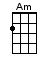 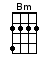 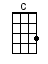 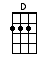 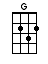 